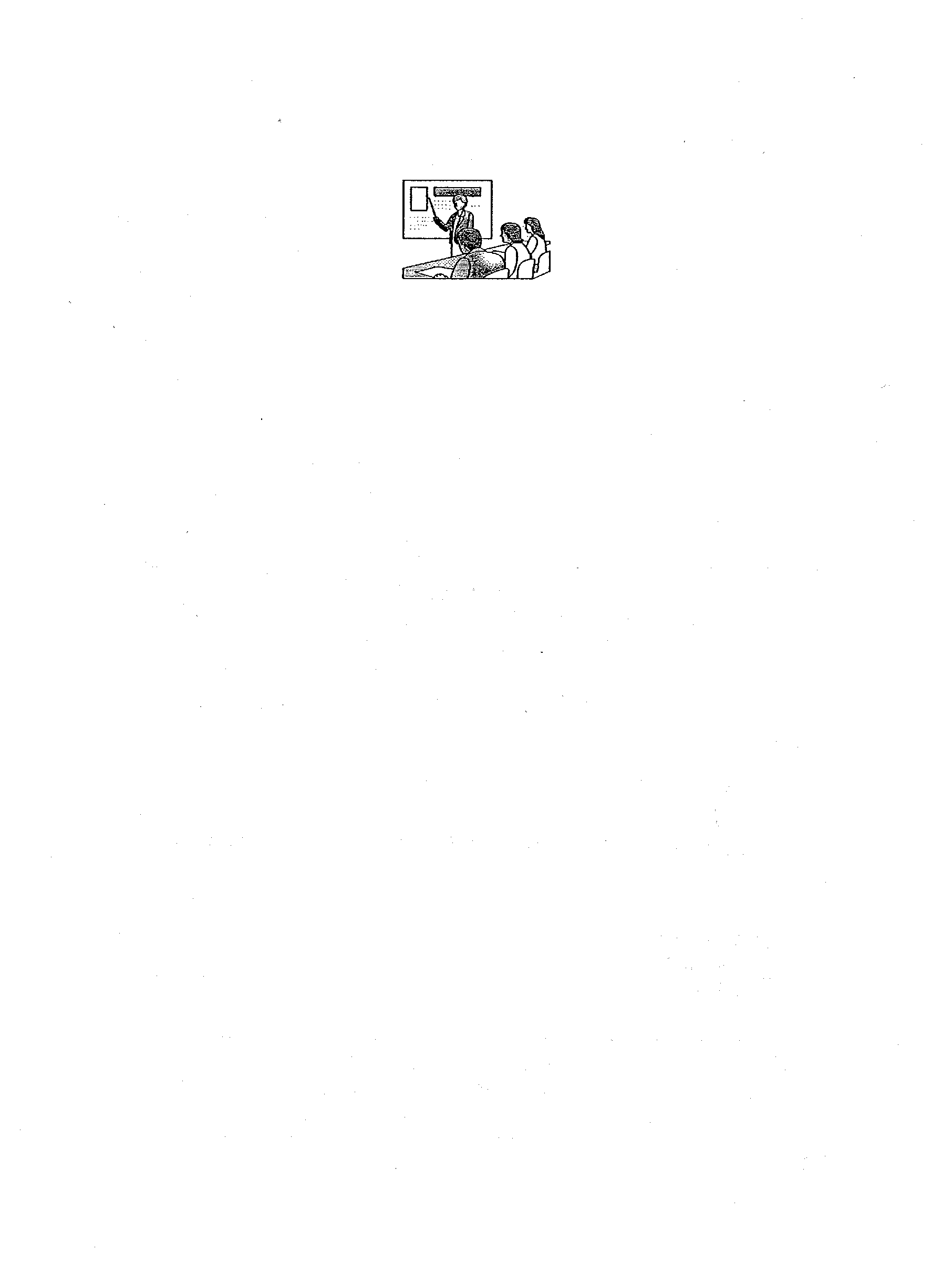 公益社団法人 日本食品衛生学会 第119回学術講演会商品展示ならびにセミナー申込み書　　　2023年　　　　月　　　　日宛先 公益社団法人日本食品衛生学会第119回学術講演会実行委員会行き  E-mail: koenkai@foodhyg.or.jp貴社名御住所〒御担当者御連絡先Tel:　　　　　　　　　　　　　Fax：E-mail：展示展示を申込みます申込みコマ数：(　　　)コマ　　　電気容量　要(　　　)Ｗ、不要展示内容：※重量物を展示される場合には、事務局までご相談ください。技術　　セミナー技術セミナーを申込みますセミナーのタイトル：希望日：　10/12希望　　10/13希望　　どちらでも可希望会場：　　　　　　　　　（できるだけご希望に沿うように調整いたしますが、プログラム編成の都合上、ご希望通りにならない場合がございます。予め、ご承知おきください。プログラム確定後、ご連絡いたします。）ランチョンセミナーランチョンセミナーを申込みますセミナーのタイトル：希望日：　10/12希望　　10/13希望　　どちらでも可　希望会場：　　　　　　　　（できるだけご希望に沿うように調整いたしますが、プログラム編成の都合上、ご希望通りにならない場合がございます。予め、ご承知おきください。プログラム確定後、ご連絡いたします。）請求書必要です（　　）　　　　②必要ありません(　　）必要な記載事項などがあれば、お書きください通信欄